ACTIVE TOGETHER CONFERENCE 2023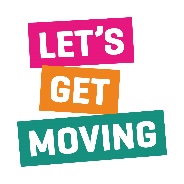 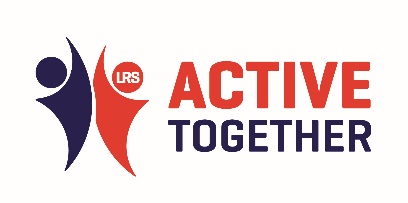 Big Conversation 2Big Conversation 2Big Conversation 2Table 1Take every success as exactly that we don’t always need the wow factor.We need to focus on changing 1 or 2 lives not thousands all the time.We need to really listen and get out into our communities. Table 2Collaborative workingCommunication and not being afraid to ask questionIdeas of how to work with communitiesGive it a go, you never knowNetworkingAdopting community developmentLanguage we useNot one size fits allTable 3All physical activity journey’s look different – not ringfencing communities but listening to their preferencesEngagement with communitiesFresh perspectives are importantBlue and green spacesInter-sectionalityChanging peoples’ motivation (or listening to these ie. connecting with others over physical activity over physical activities same)Re-emphasising the importance of physical activity and all the benefitsAdapting to change, not being stagnant with our approachTable 4How we should be approach communitiesPeople working in the communities we struggle to keep (low pay)Re-frame how we see thingsDrilling down what we can do for people to become more active long termTo be open and honest, no false promisesNot being afraid to ask questionsTable 5Needs to be action from talking that’s been done.Be brave and be ok to get wrongUnderstand specific communitiesTable 6More specific and targeted approachFocus on need, don’t start with physical activityPositive conflict can drive changeFinding a trusted sourceTable 7Work with current connections and programmes and widen the participants eg. family bike rides instead of singular bike ridesThe importance of having a strong network of volunteer workforce to cover rural areasNeeding to reward volunteers as an incentive to carry on the workBig empathy gap between professionals and community groupsCreating a safe space session for people with long term health conditions – reduce the pressure at GP’s but hold it at a healthcare environment so the participants are in a trustworthy/credit environmentTable 8Langueg ‘activity’, ‘movement’ – describing these rather than ‘sport’ but can make it come across as even more elitest/professionalOut of comfort zone to connect to other organisations‘Yes’ ‘and’ – not ‘but’ -re -framingUnderstanding communities – what individuals need properly to get beyond before even considering activityLot of good work going onLots of partners in room/work going on but physical activity levels down! How tough the challenge.  Do things differentlyOpportunities of parents/carers watching sport – how can they help/contributeCommunities not hard to reach, its about getting their services activated in there.  Trusted voice.  Right workforce.  Adjust based on learning.  Listening!  Make everyone happy.Table 9N/A – merged with another tableTable 10Connecting to communities- could we utilise the PH apprentices further Knowing other partners that can supportWorking collaboratively Need to avoid duplication We need to challenge thinking up the chain (SLT)Take risksCould we strive for more consistency across districts Want to understand further how Active Together fit from national to local Table 11Groundwork/interactions with communities/groups/target audiences. Physical 1:1 conversations including ambassadorsCelebrate what we do well ‘more and better’!Focus on specific groups.  Identify key groups.  Contacts.  How to find them.  More targeted over universalCollaborative working between partners.  Find out who is doing something well and work with/alongside themWe need to find the people who cant find us!The ‘workforce’ working better together eg. leisure centre professionals with community volunteersUse appropriate ‘role models’ in your workforce to create stronger connections eg. young person – young peopleImprove ‘access’ to provision for target audiences.  The right offer, not the right time, not the right place!  Youth voice, community voice.Table 12Be a ‘person’ not a rep for n organisation when engaging with community organisationsDon’t just let the data/insight direct our work.  Follow up with engagement with community organisationsEquipment our volunteers/community organisations better to deliver eg training and supportOpportunity to take activity to faith settingsApproach and engage with community leadersMake sessions more accessible to community groupsTable 1Use simple terminology. We need to communicate with those who aren’t informed.Not be afraid of failure, listen to our participants and communities. Learn from mistakes and take risks.Diversify offer and listen to participants.Take leisure activity into the community. Ask for more regarding grants at the start to ensure “hidden value” is covered.  Table 2Deliver training in a differentHow to get a more diverse workforceMaking people more welcome in centreHow we gather CYP data – codesign elementBe more specific about who we are targeting, stop using umbrella termsCelebrate our impactHow can we help you betterBraver with messagingTable 3Utilise volunteers – that are invested in the programme from the communities, are empowered to lead – sustainabilityWorking with target groupsOpen and honest conversationsBreaking taboosTable 4Minority sports group – emailFunding were these groups ae in the boroughFinding a way to meet people half wayTo know where EDC are in the borough, are they spread out or grouped?Table 5Understanding leisure centres more and supporting our leisure centres with a more diverse range of people accessing the centreTable 6Engage group before physical activityAdapt programme based on needs and feedbackTable 7Need to spend more time with community groups to understand their viewsWant to be more pro-active and agile than re-activeTable 8Marcomms – take tweaks re language not their comms ie activity, movementRe-framing ‘yes’ ‘and’ instead of ‘but’Universities – how they can take this challenge back and work together rather than individuallyReduce paperwork re insurance – barrier to participation. Consent – more accessible, translate options – otherwise make time for lead person.  Policies – review to reduce.  Transport.  Why these forms are needed/questionsTable 9n/aTable 10Taking risksFailing out loud and sharing to ensure culture change Asking for help and understanding local assets Mapping strengths and sharing Sharing small winsMore targeted work i.e. EDC Melton Table 11Get rid of stereotypingIncrease champions – continue advocating physical activityLearn from each otherTalk to GPs what are they doing and what can they doEducate familiesTable 12Be a ‘person’ not a rep for an organisation when engaging with community organisationsChallenge AT and partners to work effectively ie. more engagement with local community organisationsConnect with CIMSPA on their coach/workforce database.  Not just qualifications but area of knowledge/expertiseSupport our local community organisations/volunteers with CPD, training and support to deliver better community focused delivery Table 1n/aTable 2n/aTable 3Health & wellbeing centre/hub – social element, open up to instructors, mental support, social prescribers, wider social supportOutdoor gym in places of high footfall – delivery partner programmes hereInvest into the pockets of deprivation – to engage more, build more resources/spaces, delivery more programmesBenches – enabling people who wouldn’t normally walk to have the confidence to. So they know there are options for them.  Also gives people motivation ie. ‘if you’ve walked from x bench to x bench you’ve walked x metresTable 4Turn it into community grantsTo prolong projects so that when we pull away the communities feel confident enough to continue themTable 5Face to face presence in communities – engagement in local safe placesChange mindset to shape what we doPlace based approach using community groups that are already establishedSocial justice match funding with leisure centresRe-invent into the spacesCo-creation to make money go further, to get everyone involvedActive TravelTable 6Focus on mental health agendaPooling budgets to tick multiple agendas eg. focus/policy projects with a physical activity focus £10k to support community developmentSecondary schools – LSEG area, transportTable 7Holding group session at healthcare centres for people with long term health conditions eg. if 20 people are visiting the GP as they have diabetes, to alleviate the pressure/time constraints of GPs hold group sessions in a safe space which participants trustTable 8Requesting work/delivery from those not professional being aidCommunity champions – direct link – champions to set up their own activity sessions (skills development)Young people with learning difficulties ie. autism – train/learn/mentor – neuro diversity as well as be activeWalking/social groups after education.  Care plans 24+ - career pathway opportunitiesFood and activity provisions – HAF but larger scale – bi-weekly participation, parents of children on HAF programmeVolunteering and supporting physical activity choices – deliverers in communities.  Needs to be a paid pathway to encourage young people to be active‘Meet & greet’ programmes – people talk and exercise in a safe placeSafe spaces for faith groups/in places of worship.  Multiple activity sessions taking place in the venue for community membersTable 9n/aTable 10Community consultation through trusted local community organisationCelebration Upskilling local community- bottom up approach Table 11£100k inter-generational family engagementLinking with system partners betterTransport for people who cant get to appointments£100k VCS workforce qualification/support£100k transport£100k leadership £100k messagingTable 12Audit of current provision especially smaller ‘unknown’ community groups/organisations.  Working with our target communitiesGrow competency of local trusted organisationsTransport service to take people from deprived communities to high quality provisionBoots on the ground!  Community connectorsGreat support to LSEG around equipment and other needsKit loan programmeDeep dive consultation with local community groups/leaders/individuals on what they want/need – true local insight to back up our current ‘data’